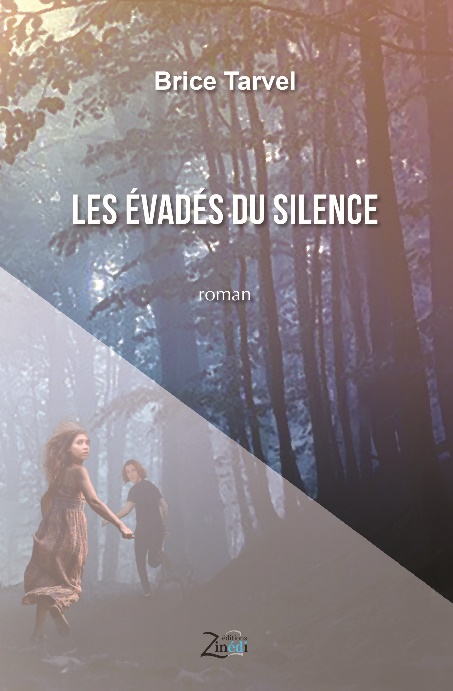 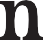 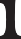 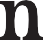 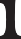 Maison d’édition en NormandieLes Évadés du silenceroman de Brice TarvelDisponible en librairieUn roman initiatique pour adolescents mais pas que…  Un roman d’aventure qui met en avant les valeurs d’entraide, d’amitié, de courage Brice Tarvel, un auteur connu et expérimenté dans tous les genres ou presque Une écriture soignée, accessible au public adolescentLe dictateur Torag règne sur la cité de Mutusia et impose sa loi du silence. Toute musique, tout bruit sont interdits, le simple usage d’un marteau est passible de la peine de mort et élever la voix, c’est prendre le risque de se voir coudre les lèvres. Les habitants vivent confinés dans cette ville-prison. Les jeunes Cloane et Gligor, deux adolescents orphelins, décident de rejoindre la forêt, interdite d’accès, lieu de tous les fantasmes, qui se trouve au-delà de la lande désertique ceignant la ville. Ils y retrouvent un petit groupe de fugitifs et s’enfoncent dans la sylve, découvrant avec enchantement les chants d’oiseaux, les cris de singes et toutes sortes d’animaux et de plantes inconnus. Mais le danger rôde :« Les lianes noires tombèrent des hauteurs à cet instant précis. Des lianes semblables à des serpents, mouvantes, cinglantes comme des fouets. Il y en avait bien une centaine. Elles eurent tôt fait de s’enrouler autour de chaque membre du groupe, immobilisant bras et jambes mieux que de solides cordes. »Prisonniers des Affons qui peuplent la forêt, ils vont vite comprendre, de part et d’autre, que leurs intentions ne sont pas belliqueuses et qu’ils ont le même ennemi. Dès lors, tous vont se mobiliser pour faire tomber le dictateur criminel.L’auteur, Brice Tarvel« Randonneur de l’imaginaire », comme le qualifie François Angelier, Brice Tarvel, sous différents pseudonymes, évolue avec une égale aisance du roman noir à la bande dessinée, du thriller à la fantasy ou à la SF, aussi bien pour la jeunesse que pour les adultes. Ses trois derniers ouvrages parus reflètent bien son goût pour l’éclectisme : Pierre-Fendre (éd. Les Moutons électriques), une fantasy à huis clos, La Montre de Rimbaud (éd. De Borée), un roman du terroir mais pas seulement, et Astar Mara, les chemins d’eau (éd. Les Moutons électriques), un voyage fantastique dans les mers froides.Précédent ouvrage de Brice Tarvel aux éditions Zinédi : La Maison à claire-voie (9782848592190), nouvelles noires, parues en janvier 2021 dans la collection « Textures » dirigée par Gilles Vidal.